Osnovna škola  Ivana CankaraZagreb, Cankareva 10Tel. 01/3702048; Fax.: 01/3777625e-mail: cankarica@os-icankara-zg.skole.hrhttp//www.os-icankara.hr24. veljače 2023.Utvrđivanje psihofizičkog stanja djeteta obvezan je postupak koji prethodi djetetovu upisu u osnovnu školu.Psihofizičko stanje djeteta utvrđuje Stručno povjerenstvo Škole koje čine liječnica školske medicine, pedagoginja, psihologinja, edukacijska rehabilitatorica i učiteljica razredne nastave.Povjerenstvo OŠ Ivana Cankara utvrđivat će psihofizičko stanje školskih obveznika od 17. do 25. travnja 2023. godine. (sukladno Pravilniku o postupku utvrđivanja psihofizičkog stanja djeteta, učenika te sastavu stručnih povjerenstava, NN 67/14 i NN 67/20)Utvrđivanje spremnosti za upis u prvi razred osnovne škole provodi se na sljedećim lokacijama:a) Dom zdravlja Zagreb Zapad (Črnomerec), Prilaz baruna Filipovića 11 djecu pregledava liječnica školske medicine dr. Ana Šesto (isključivo za djecu koja pripadaju upisnom području OŠ Ivana Cankara)- roditelji trebaju naručiti djecu na pregled putem aplikacije Terminko b) OŠ Ivana Cankara, Cankareva 10, Zagrebspremnosti za polazak u prvi razred utvrđuju psihologinja, pedagoginja, edukacijska rehabilitatorica te učiteljica razredne nastave - procjena spremnosti za polazak u prvi razred u OŠ Ivana Cankara obvezna je za svu djecu koja se žele upisati u našu školu, neovisno o upisnom području kojem pripadaju- roditelji trebaju rezervirati termin za procjenu spremnosti u Školi putem aplikacije Terminko Terminko poveznice: upisno područje OŠ Ivana Cankara: https://www.terminko.hrostalo upisno područje: https://www.terminko.hr/lokacija/osivanacankara/drugo-upisno-podru-je-procjena-spremnosti-kolskih-obveznika Postupak procjene djetetove spremnosti za polazak u prvi razred u školi traje do 90 minuta. Roditelji će u pisanom obliku dobiti povratnu informaciju o rezultatima.Ukoliko se utvrdi djetetova spremnost za polazak u prvi razred, istoga se dana u Školu mogu upisati školski obveznici koji pripadaju upisnom području OŠ Ivana Cankara.Školski obveznici koji pripadaju upisnom području ostalih škola moći će se upisati u OŠ Ivana Cankara uz predočenje potvrde o utvrđenoj spremnosti djeteta (obrazac 5) koju izdaje škola čijem upisnom području pripadaju. Broj upisane djece s ostalih upisnih područja ovisit će o kapacitetima OŠ Ivana Cankara. RAVNATELJ: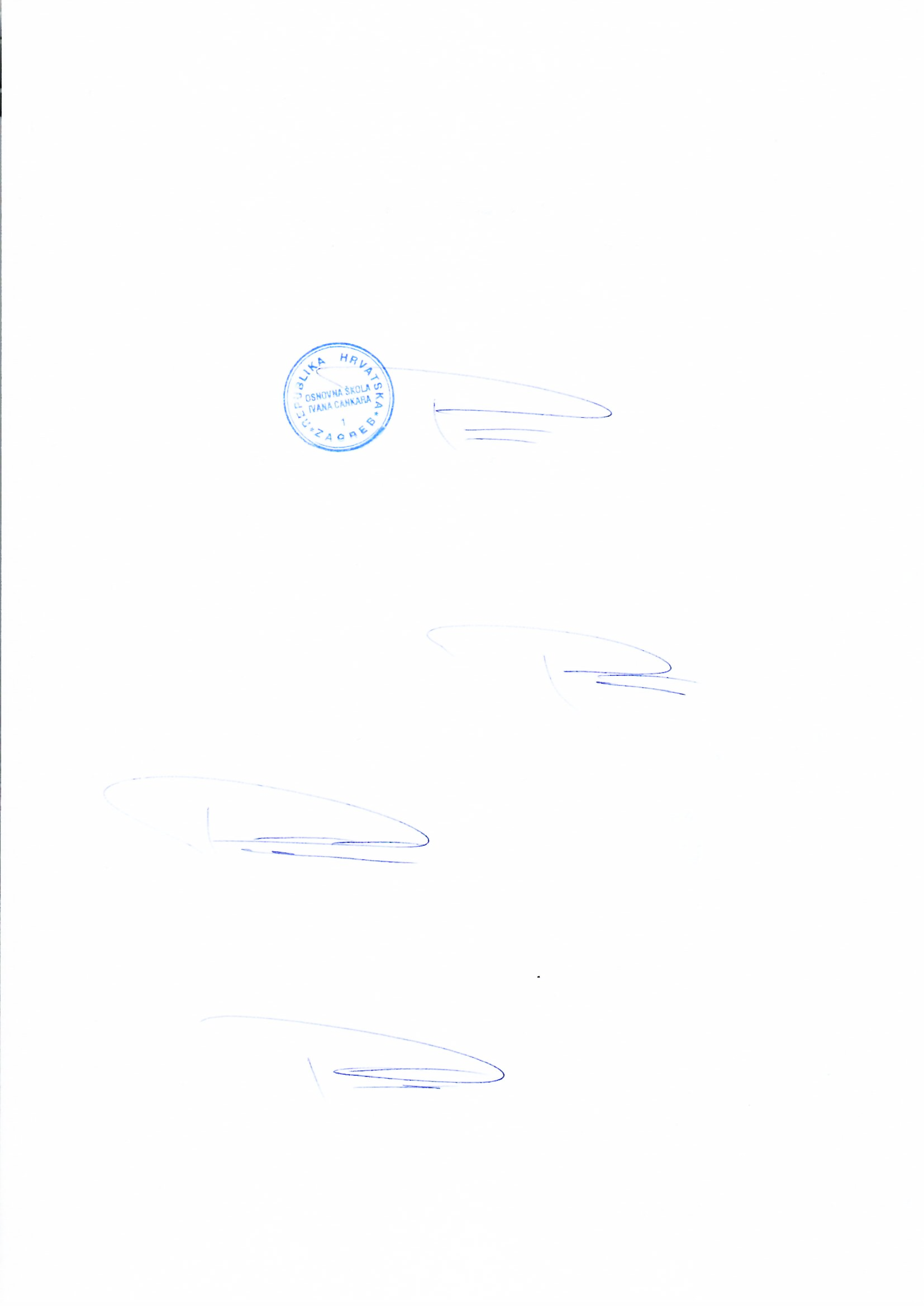 Boris Počuča, prof.školska godina 2023./2024.